Отчет о проделанной работе МБУ ДК «Восток»за период с 30 ноября по 6 декабря 2020 года   4.12 в ДК «Восток» прошел кинопоказ фильма ко Дню инвалида «Усатый нянь». Посетить кинопоказ мог любой человек с ограниченными возможностями бесплатно. Приняло участие 2 человека, а посетило данное мероприятие 5.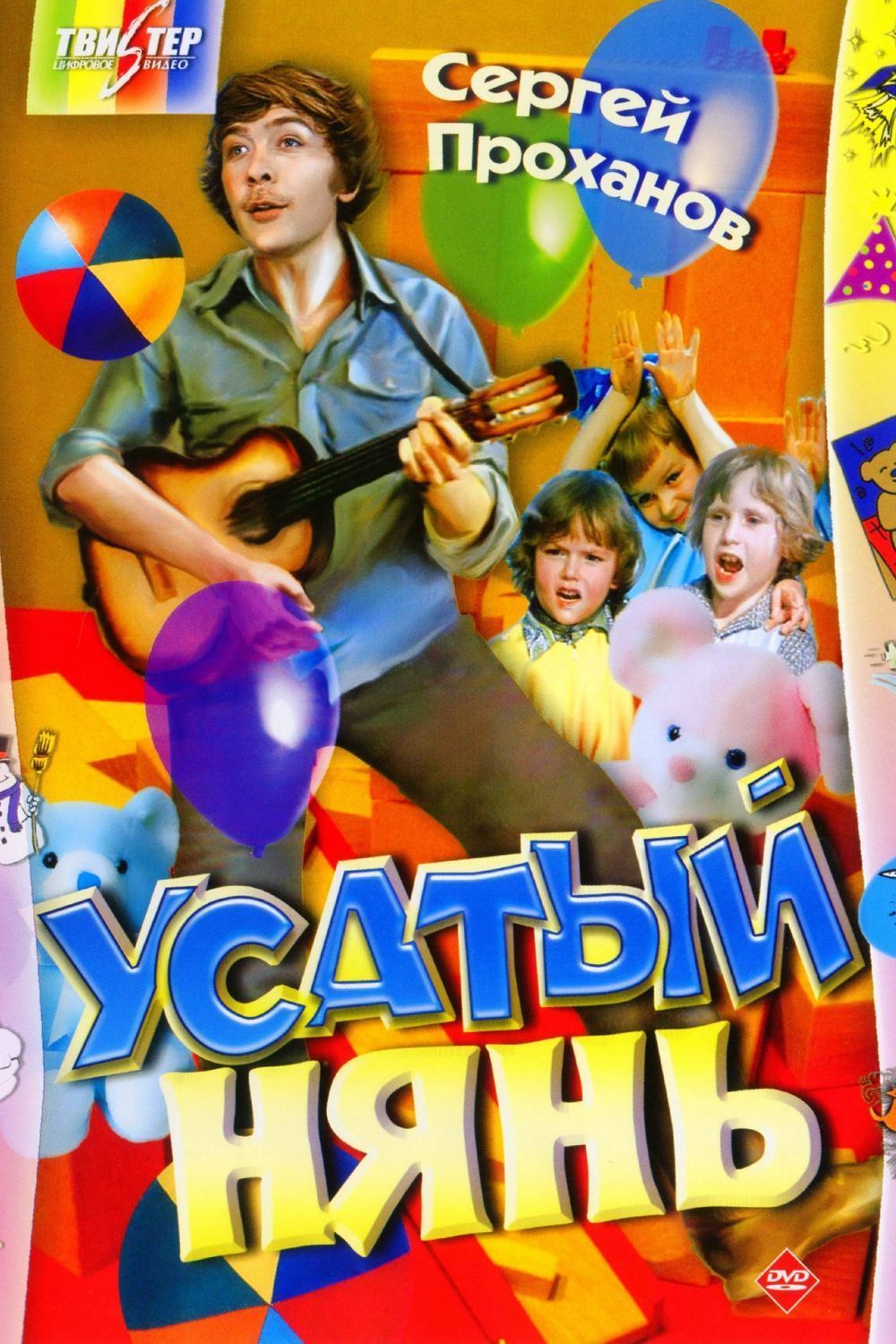    5.12 в 9.00 на городской площади прошла «Зарядка чемпионов». Провел зарядку Курбанов Сапарбек, президент автономной некомерческой организации «Академия киокусинкай» г. Дальнереченск, КМС по киокусинкай каратэ-до. Посетило мероприятие 45 человек.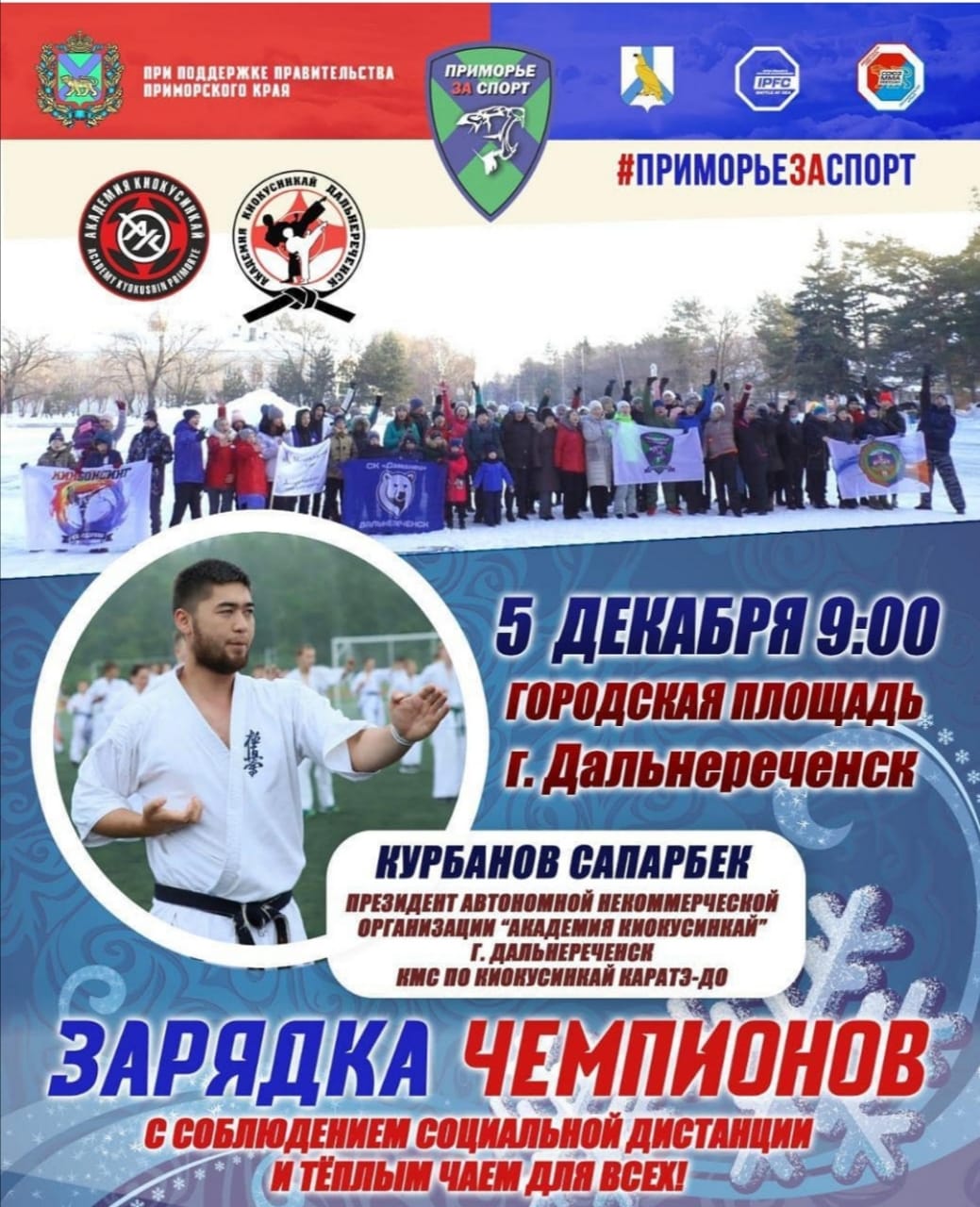 Отчет о проделанной работе клуба «Космос» с. Грушевое      01.12 прошла онлайн - акция ко Дню борьбы со СПИДом «Жизнь дана для того, чтобы жить».                                                                                                                        Всемирный день борьбы со СПИДом. Этот день служит напоминанием о необходимости остановить глобальное распространение эпидемии ВИЧ. Это возможность привлечь широкое внимание общественности к проблемам ВИЧ -инфекции, напоминание каждому человеку об оценке своего здоровья и здоровья окружающих.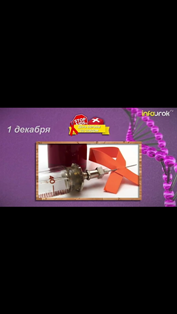          02.12 в режиме онлайн прошла публикация «Как появляются цветы».  История цветов уходит далеко в прошлое. Люди разводят цветы с глубокой древности. Цветы сопровождают нас всю жизнь. Публикация носила познавательный характер. 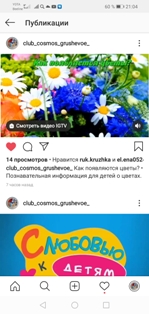               03.12 онлайн-акция ко Дню инвалидов «Мы вместе». Проведение этой акции было направлено на привлечение внимания к проблемам инвалидов, защиту их достоинства, прав и благополучия. 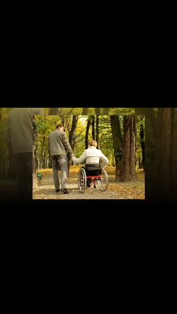 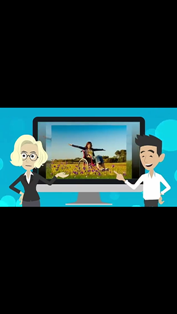             03.12 Акция помощи и внимания ко Дню инвалидов «От сердца к сердцу». В рамках мероприятий к декаде инвалидов работниками клуба было организовано адресное обслуживание на дому людей с ОЗВ. Сотрудники клуба совместно с работником библиотеки посетили на дому людей с ограниченными возможностями, проживающих на территории села и вручили им небольшие подарки. 
Акция «От сердца к сердцу» стала ежегодной и доброй традицией, проводимой работниками клуба. 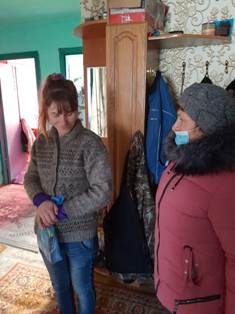 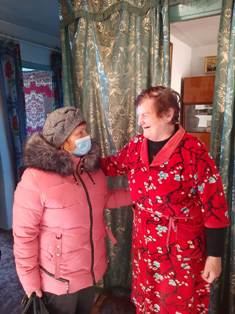          05.12 Информация-рассуждение для детей и подростков «Буду делать хорошо и не буду плохо». Мероприятие прошло с целью воспитания доброжелательности, отзывчивости и формирования представления о хороших и плохих поступках у подростков.
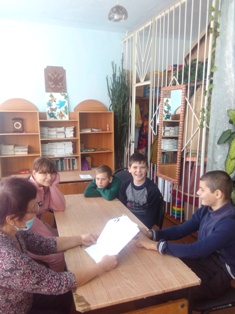               05.12 прошла развлекательная программа «Зимние посиделки» с участием клуба «Аленький цветочек»Зима - время посиделок. Сотрудники клуба пригласили детей принять участие в зимних посиделках. В начале мероприятия ребятам поведали рассказ о том, что же такое посиделки, познакомили с традициями и обычаями зимних посиделок, поиграли в игры, разгадали загадки, вспомнили пословицы. В завершении праздника всех пригласили за стол, отведать ароматного чая с угощеньями. 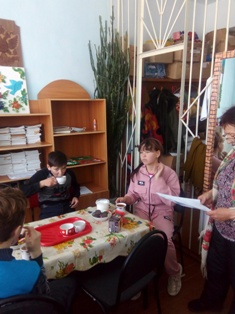        05.12 Коллективный труд по сооружению ледяной горки организовали работники клуба. Горку из снега делали родители и дети на улице у площадки возле клуба. 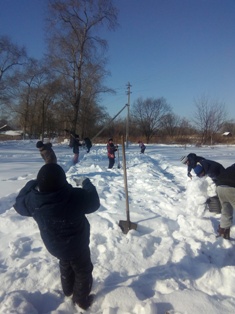 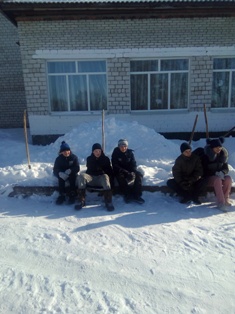 Конец формыОтчет о проделанной работе клуба с. Лазо    05.12 прошла концертно - игровая программа для людей с ограниченными возможностями «Милосердие и доброта нам сопутствует всегда» на территории клуба Лазо, ул. Калинина 40.  Ведь именно этим людям, как никому другому, нужна доброта, нужно милосердие, а именно этого, так не хватает в наше время.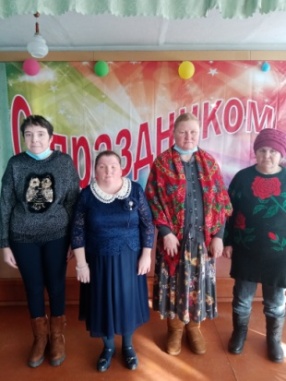 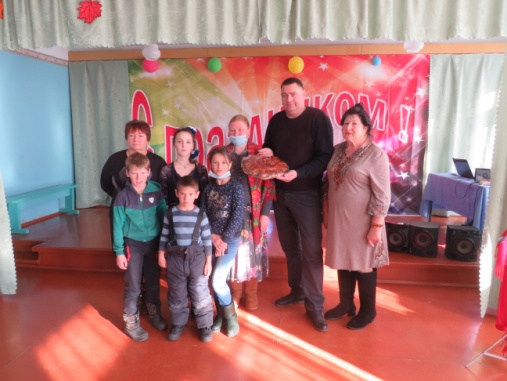 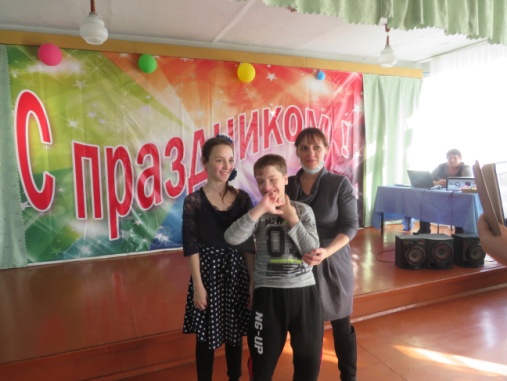 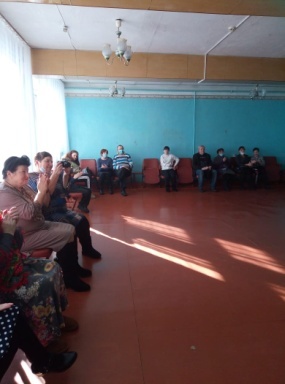 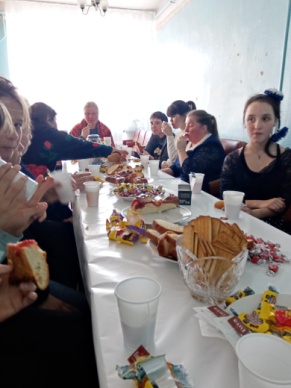 Отчет о проделанной работе Дома культуры имени В. Сибирцева       За неделю в Доме культуры имени В.Сибирцева прошло 4 мероприятия, их посетило 1226 человек, приняли участие 40 человек. Мероприятия прошли как в стенах Дома культуры, так и на странице instaqram.com. dk. Sibirs.        Мастер класс, в кружке прикладного творчества «Волшебная мастерская» прошел под названием «Мы все верим в чудеса!».  Ребята под чутким руководством своего руководителя Т.О. Дорощенко, сделали поделки с изображением Дедушки Мороза.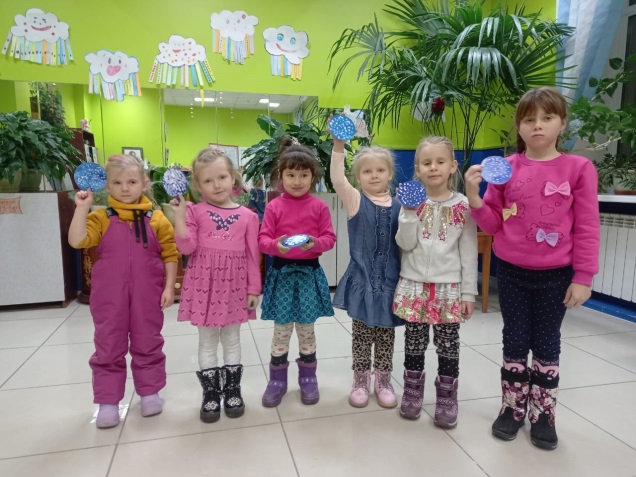 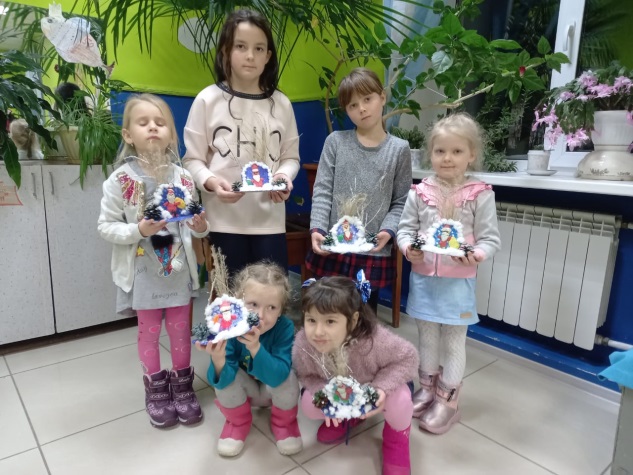  Ребята поделились своим творчеством с посетителями Дома культуры, организовав выставку под названием «Дед Мороз в пути!»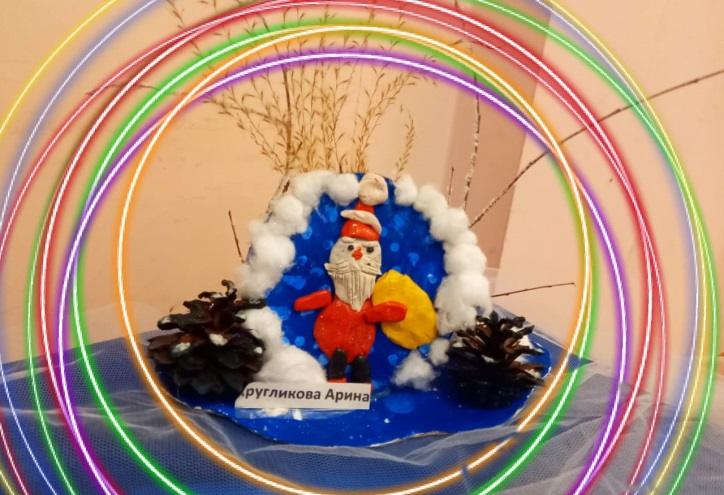 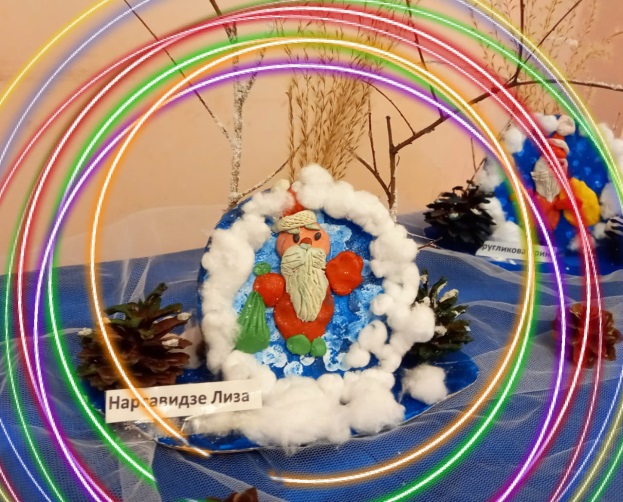 Работами, выполненными руками детей, можно любоваться бесконечно. Каждая из них несет частичку тепла и любви. И всем этим великолепием мы делимся на странице instaqram.com dk. sibirs 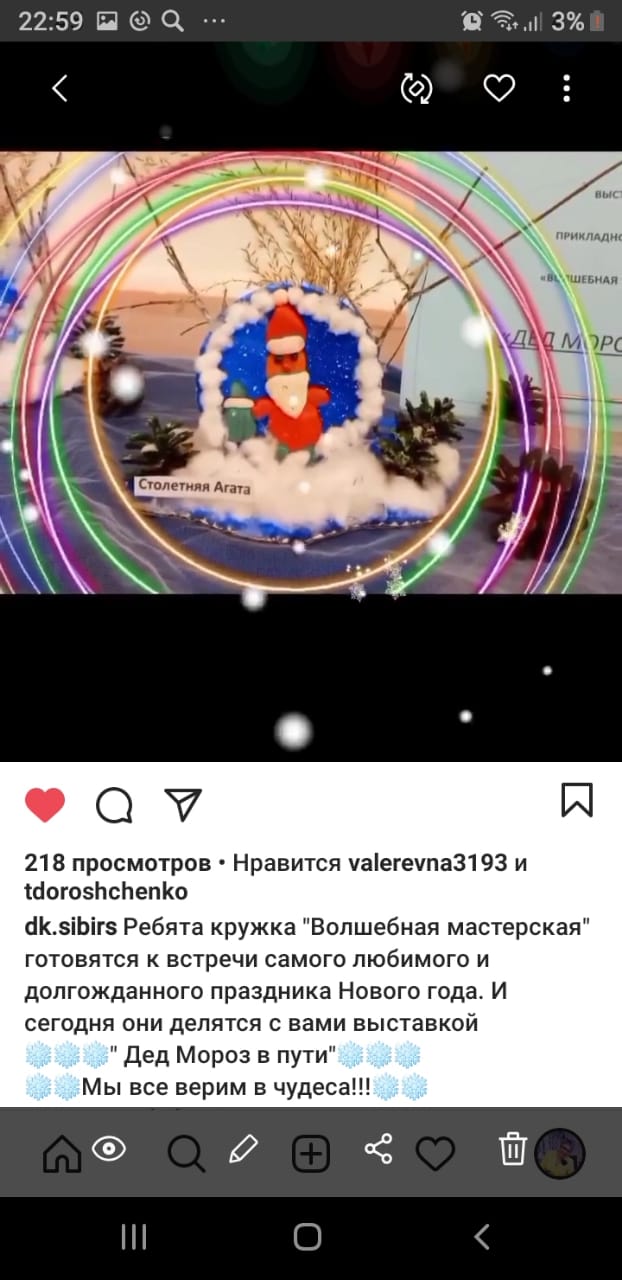 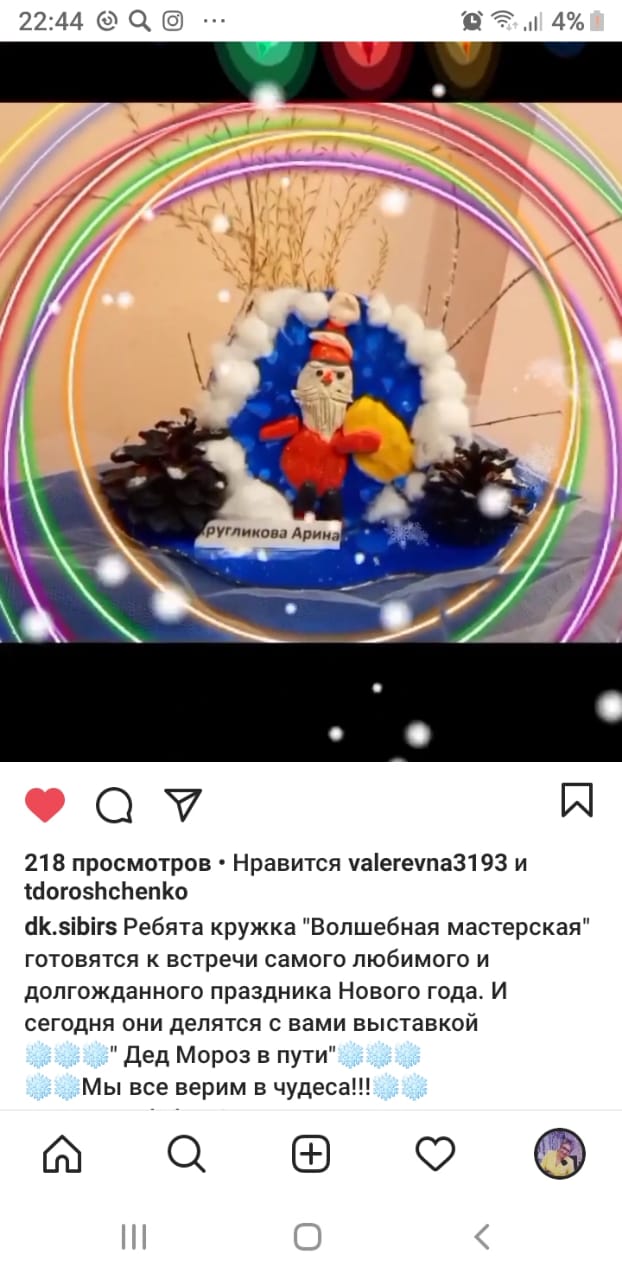 А вот ребята ИЗО студии «Волшебная кисточка», пригласили всех в «Зимний лес». С 3 декабря, в фойе Дома культуры под таким названием, проходит выставка юных художников.  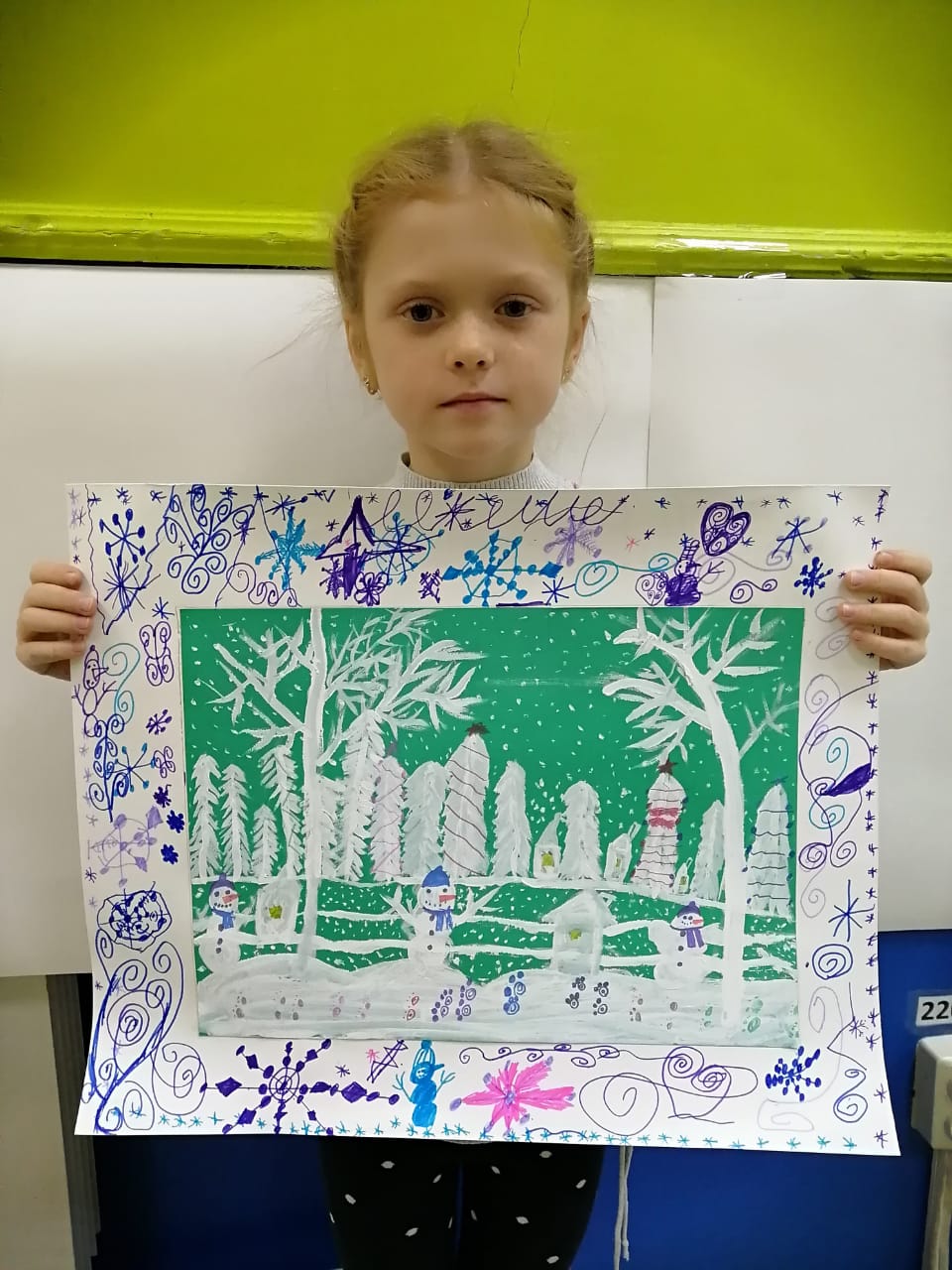 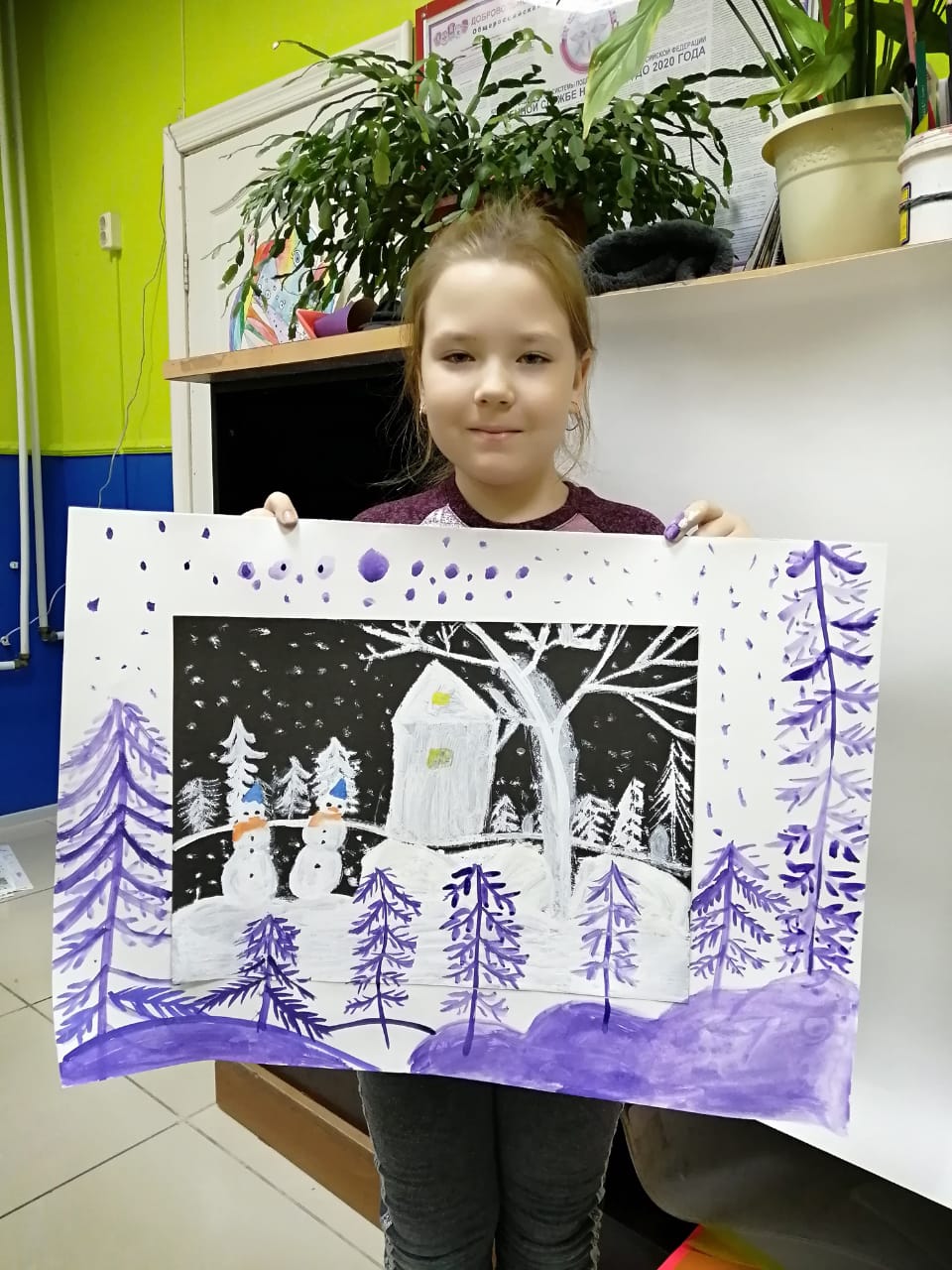 